Государственное бюджетное образовательное учреждение высшего образования Московской области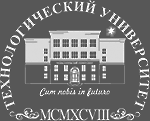 ТЕХНОЛОГИЧЕСКИЙ УНИВЕРСИТЕТРезультаты Международной Открытой Олимпиады 
Технологического университета 2020 г.26 января 2020 годаФизикаНоминация «Интеллектуальная орбита»11 класс (выпускной), 2 курс СПО.Как найти себя в списке: фамилии расположены в порядке убывания набранной суммы баллов; фамилии участников, набравших одинаковую сумму баллов, расположены в алфавитном порядке.№п/пСтатусФИОУчреждениеГород,странаБаллы(max 100)ПобедительДедаханов Муроджон Александр углиШкола № 7Наманган, Узбекистан88ПризёрII местоКаримов Тахирджан ТахирджановичГосударственная специализированная школа № 178Ташкент, Узбекистан79ПризёрIII местоКим Денис ЕвгеньевичГосударственная специализированная школа № 178Ташкент, Узбекистан78ПризёрIV местоГрицких Александра АлексеевнаГУ ЛНР «ЛОУ специализированная школа I-III ступеней № 1 им. профессора Л.М. Лоповка»Луганск, Украина76УчастникМухиддинов Сарвар Анвар оглиГосударственная специализированная школа № 178Ташкент, Узбекистан74УчастникСадуллаев Музаффар ТимуровичГосударственная специализированная школа № 178Ташкент, Узбекистан70УчастникРахимова Алина АлишеровнаШкола-гимназия  № 33 с УИ экономики и праваБишкек, Кыргызстан58УчастникШининов Ансар БешимовичШкола № 21Бухара, Узбекистан58УчастникЗиёдуллоев Амирбек ОтабековичШкола № 21Бухара, Узбекистан49УчастникФайзуллаев Мироншох БахтиёровичШкола № 21Бухара, Узбекистан49УчастникЕрназаров Шахназар БахтияровичСпециализированная школа № 37  им.  А.С. ПушкинаНукус, Узбекистан33УчастникКоваленко Кирилл ПавловичШкола-гимназия  № 33 с УИ экономики и праваБишкек, Кыргызстан 29УчастникВагаршян ПайлакЛицей «Фотон»Гюмри, Армения28УчастникМаксимов ДилшодТашкентский профессиональный колледж информационных технологийТашкент, Узбекистан25УчастникБогдашкин Виталий АлександровичАкадемический лицей Ташкентского архитектурно-строительного институтаТашкент, Узбекистан24УчастникЛи Олег ЛеонидовичАнгренский колледж туризма и гостиничного хозяйстваАнгрен, Узбекистан17УчастникЁркулов Кувончбек Шербек углиСпециализированная общеобразовательная школа с УИОП № 4Навои, Узбекистан8УчастникНадоленко Леонид ВикторовичШкола № 12Ангрен, Узбекистан4УчастникХоджихонов Олимхужа ШарифовичШкола № 5Касансай, Узбекистан4УчастникЧистакова Анастасия АлександровнаСТРСОШ им. А.С. ПушкинаАшхабад, Туркменистан4УчастникАдылов Алишер БахтияровичШкола № 328Ташкент, Узбекистан0УчастникМкртчянЮраЛицей «Фотон»Гюмри,Армения0УчастникПодклозин Марк АлександровичШкола № 182 Ташкент, Узбекистан0УчастникСаргсян СерёжаЛицей «Фотон»Гюмри, Армения0УчастникАбдурахманов Эльёрбек УлугбекевичЛицей им. И.М. ГубкинаТашкент, Узбекистан0УчастникСубханов Ибрагим УлугбековичГССШ № 30Бухара, Узбекистан0